Supplementary informationRisk factors associated with mortality in hypersensitivity pneumonitis: a meta-analysisAuthors: Sanjukta Dasgupta1, Anindita Bhattacharya1, Sushmita Roy Chowdhury2, Koel Chaudhury1Affiliations:1. School of Medical Science and Technology, Indian Institute of Technology Kharagpur, India2. Fortis Hospital, Anandapur, Kolkata, IndiaCorrespondence: *Koel ChaudhuryOrcid ID: https://orcid.org/0000-0002-9390-1179School of Medical Science & Technology, Indian Institute of Technology Kharagpur, 721302 India; koel@smst.iitkgp.ac.inTable S1 Univariate analysis of mortality risk factors in patients with hypersensitivity pneumonitis (HP)FVC: Forced vital capacity, DLco: Diffusing capacity for carbon monoxide, GGO: Ground glass opacityTable S2 Multivariate analysis of mortality risk factors in patients with hypersensitivity pneumonitis (HP)FVC: Forced vital capacity, DLco: Diffusing capacity for carbon monoxide, GGO: Ground glass opacity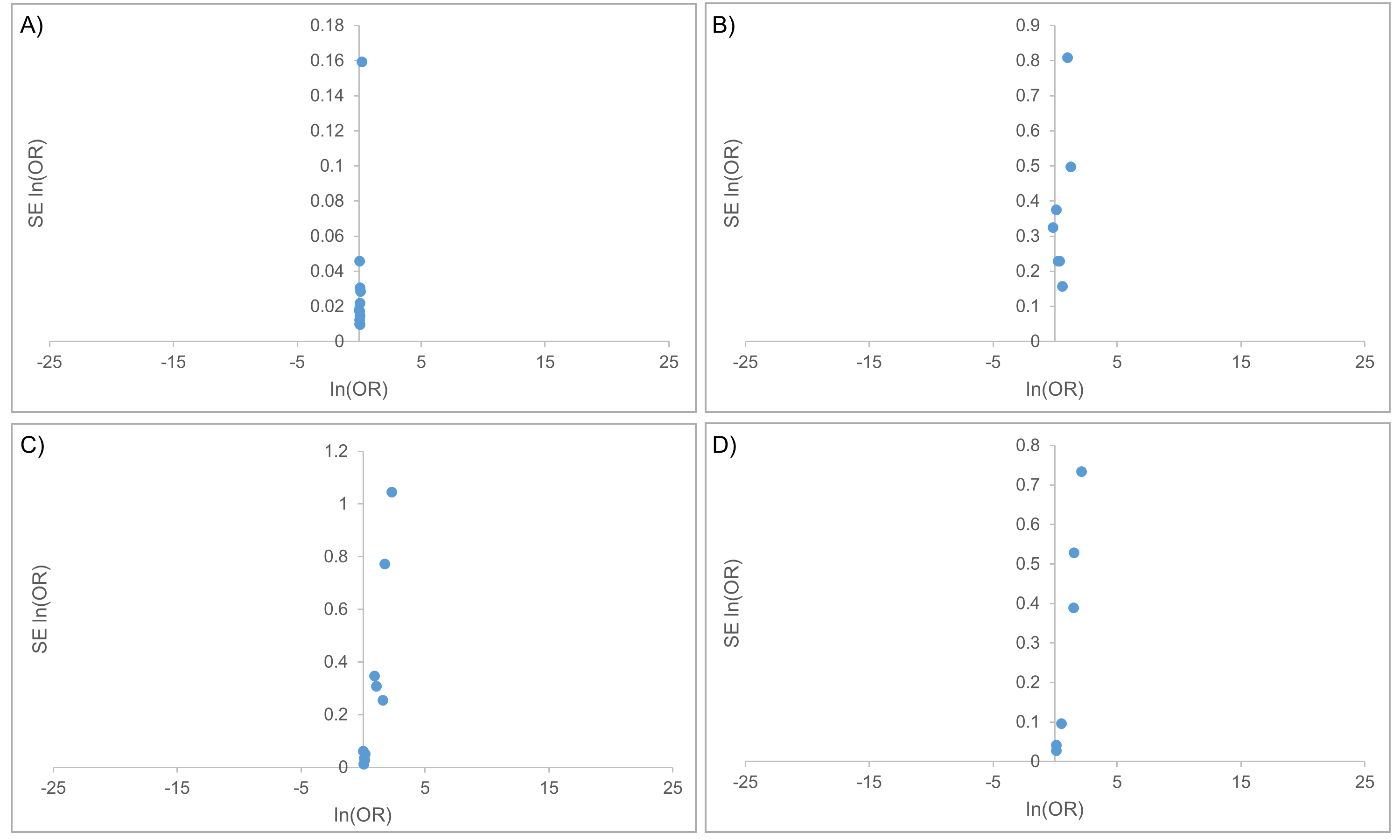 Fig. S1 Funnel plots show publication bias for (A) age (B) sex (male) (C) honeycombing and (D) traction bronchiectasis in patients with hypersensitivity pneumonitis (HP)Risk factorsOdds ratio (OR)95% CIP value (OR)Heterogeneity (I2)P value (I2)Age1.0381.028-1.048     0.00040.8%0.077Sex (male)1.508      1.240-1.834     0.00032.4%0.180Smoking status1.010      0.993-1.027     0.25278.4%0.000FVC0.9770.972-0.9830.00076.9%     0.000DLco0.9740.968- 0.9810.00085.1%0.000Honeycombing1.0861.065-1.1080.00086.5%0.000Mosaic attenuation1.016      1.000-1.0320.04472.3%     0.001Reticulation1.021      1.014-1.029     0.00095.0%     0.000GGO0.9890.982-0.9960.00362.5%0.004Traction bronchiectasis1.1411.092-1.192     0.00088.4%     0.000Risk factorsOdds ratio (OR)95% CIP value (OR)Heterogeneity (I2)P value (I2)Age1.036      1.025-1.046     0.00058.0%      0.011Sex (male)1.396      1.004-1.943     0.0470.0%0.779Smoking status1.009      0.989-1.029     0.39674.5%     0.001FVC0.972      0.964-0.981     0.00068.4%      0.004DLco0.954      0.941-0.968     0.00051.7%      0.126Honeycombing1.1211.070-1.175     0.00089.4%     0.000Mosaic attenuation0.1840.074-0.4550.00061.1%0.109GGO0.9600.921-1.0010.0560.0%      0.743Traction bronchiectasis1.1071.048-1.1690.00083.3%      0.003